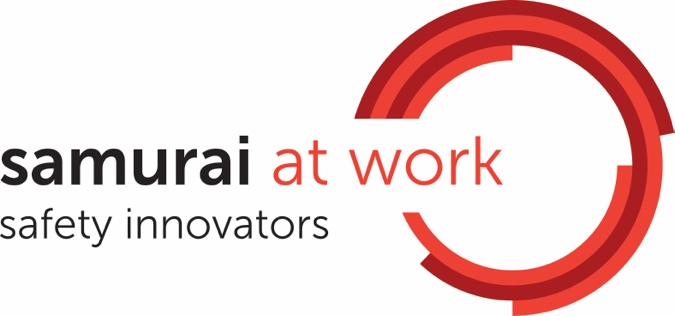 Inschrijvingen kunnen tot 2 weken voor de geplande datum doorgestuurd worden naar : academy@samuraiatwork.com DatumStartDuurtijdThemaPrijs/persLocatieFEBRUARI 2021FEBRUARI 2021FEBRUARI 2021FEBRUARI 2021FEBRUARI 2021FEBRUARI 202111/02/202113u302 uurHoe maak en geef je een toolbox in functie van snelle en uniforme communicatie?149 €Digitaal16/02/202113u302 uurHoe komt het dat ons gedrag de zwakke schakel én de sleutel is bij werken aan veiligheidscultuur?149 €Digitaal22/02/202113u302 uurHoe maak en geef je een toolbox in functie van snelle en uniforme communicatie?149 €Digitaal24/02/20219u2 uurHoe komt het dat ons gedrag de zwakke schakel én de sleutel is bij werken aan veiligheidscultuur?149 €Digitaal24/02/202113u302 uurHoe verander je routines rond veilig werken?149 €Digitaal25/02/20219u2 uurHoe implementeer je een aanspreekcultuur?149 €DigitaalMAART 2021MAART 2021MAART 2021MAART 2021MAART 2021MAART 20214/03/20219u2 uurHoe spreek je elkaar aan met impact?149 €Digitaal4/03/202113u302 uurHoe maak en geef je een toolbox in functie van snelle en uniforme communicatie?149 €Digitaal10/03/202113u302 uurHoe verander je routines rond veilig werken?149 €Digitaal11/03/20219u2 uurHoe komt het dat ons gedrag de zwakke schakel én de sleutel is bij werken aan veiligheidscultuur?149 €Digitaal11/03/202113u302 uurHoe spreek je elkaar aan met impact?149 €Digitaal15/03/20219u2 uurHoe verander je routines rond veilig werken?149 €Digitaal15/03/202113u302 uurHoe implementeer je een aanspreekcultuur?149 €Digitaal17/03/202113u302 uurHoe komt het dat ons gedrag de zwakke schakel én de sleutel is bij werken aan veiligheidscultuur?149 €Digitaal18/03/202113u302 uurHoe maak en geef je een toolbox in functie van snelle en uniforme communicatie?149 €Digitaal22/03/202113u302 uurHoe implementeer je een aanspreekcultuur?149 €Digitaal29/03/20219u2 uurHoe verander je routines rond veilig werken149 €29/03/202113u302 uurHoe spreek je elkaar aan met impact149 €